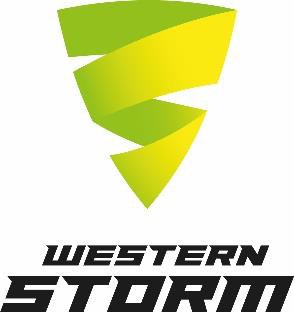 Equality and Diversity Monitoring FormRecruitmentWestern Storm Ltd is committed to meet the aims and objectives set out in its Equality, Diversity and Inclusion policy. This includes developing our insight into the diversity and experiences of our current and potential colleagues. This will enable us to deepen our understanding of the factors and issues which impact people in our community and make informed decisions to improve everyone’s involvement with the Club. We need your help and co-operation to enable us to do this effectively and completing this form is one way we ask you to contribute. The information provided will be kept confidential and will be used for monitoring purposes. Under no circumstances will the information be used for recruitment or selection purposes, or in any manner not related to improving our ED&I approach.This form is voluntary and if you are not comfortable completing you do not have to. If you have any questions about the form please email recruitment@westernstorm.co.uk. Please also return completed forms to the same email address.Please tick the most appropriate boxes below or fill in your answers where necessary:Gender  Male            Female           Intersex           Non-binary	     Prefer not to say	If you prefer to state your own gender identity, please do so here:Is the gender you identify with the same as your sex registered at birth?  Yes             No          Prefer not to sayAge 16 – 24           25 - 29           30 – 34            35 – 39            40 – 44            45 – 49          50 – 54          55 – 59           60 – 64           65 – 69           70 – 74            75 +   Prefer not to sayEthnicityEthnicity is not about nationality, place of birth or citizenship. It is about the group to which you feel you belong. Asian or Asian British  Indian   	   Pakistani        Bangladeshi      Chinese    Prefer not to say   Other Asian background, please state:  	Black, African, Caribbean or Black British  African  	           Caribbean         	   Prefer not to say  Other Black, African or Caribbean background, please state:  Mixed or Multiple ethnic groups  White and Black Caribbean	   White and Black African          White and Asian	      Prefer not to say    Other Mixed or Multiple ethnic background, please state:White  English  	     Welsh          Scottish             Northern Irish           Irish  British          Gypsy or Irish Traveller             Prefer not to say Any other White background, please write in:  Other ethnic group  Arab	   Prefer not to say Other ethnic group, please state:   	DisabilityThe information in this form is for monitoring purposes only. If you believe you need a reasonable adjustment then please discuss this with your manager, or the manager running the recruitment process if you are a job applicant.Do you consider yourself to have a disability or health condition?    Yes  		 No  		   Prefer not to say What is the effect or impact of your disability or health condition on your work? Please write in here:Sexual orientation  Heterosexual       Gay          Lesbian        Bisexual       Asexual       Pansexual   Undecided         	 Prefer not to say      If you prefer to use your own identity, please state:Religion and belief  No religion or belief	 Buddhist 	     Christian         Hindu         Jewish	  Muslim  	    Sikh	 Prefer not to say Other religion or belief, please state: 	Work hoursPlease detail your current and preferred working hoursCurrent:       Full-time       Part-time             Prefer not to sayPreferred:    Full-time       Part-time             Prefer not to say	   Flexible working arrangementsPlease detail your current and preferred working arrangements  None	   Flexi-time      Staggered hours	   Term-time hours     Annualised hours       Job-share	   Flexible shifts     Compressed hours      Homeworking     Prefer not to say     If other, please write in:Caring responsibilitiesPlease tick all that apply  None    Primary carer of a child/children (under 18)  	  Primary carer of disabled child/children   Primary carer of disabled adult (18 and over)          Primary carer of older person    Secondary carer (another person carries out the main caring role)   Prefer not to say Thank you for completing this form